LITTLE GIANTS VOLLEYBALL CLUB		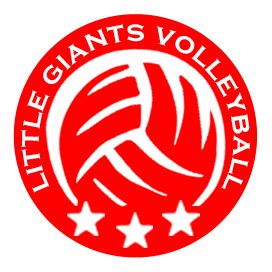 Confidentiality: Details on this form will be held securely and will only be shared with coaches or others who need this information in order to meet the specific needs of your child. Please fill out and email to littlegiantsvolleyballclub@gmail.com. Name of child/young person: Address:Date of Birth:Gender:Male                 /                     FemaleMale                 /                     FemaleMale                 /                     FemaleMale                 /                     FemaleMale                 /                     FemaleMale                 /                     FemaleMale                 /                     FemaleName of parent / carer:Day time Tel No parent/carer:Mobile Tel No parent/carer:Mobile Tel No parent/carer:Mobile Tel No parent/carer:Email address parent/carer:Emergency contact information:Emergency contact information:Emergency contact information:Emergency contact information:Emergency contact information:Emergency contact information:Emergency contact information:Emergency contact information:Name of alternative adult who can be contacted in   an emergency:Name of alternative adult who can be contacted in   an emergency:Relationship to child/young person:Relationship to child/young person:Day time Tel No   alternative adult:Day time Tel No   alternative adult:Mobile Tel No alternative adult:Mobile Tel No alternative adult:Medical information:Medical information:Medical information:Medical information:Medical information:Medical information:Medical information:Medical information:Any specific medical conditions?Any specific medical conditions?Yes: Please give details:Yes: Please give details:Yes: Please give details:No:No:No:Any allergies?Any allergies?Yes: Please give details:Yes: Please give details:Yes: Please give details:No:No:No:Consent information: please tick the boxes belowConsent information: please tick the boxes belowConsent information: please tick the boxes belowConsent information: please tick the boxes belowConsent information: please tick the boxes belowConsent information: please tick the boxes belowConsent information: please tick the boxes belowConsent information: please tick the boxes belowI give my consent that if an emergency medical situation arises, the organisation/club may act as loco parentis. If the need arises for administration of first aid and/or other medical treatment which in the opinion of a qualified medical practitioner may be necessary. I also understand that in such circumstances that all reasonable steps are made.I give my consent that if an emergency medical situation arises, the organisation/club may act as loco parentis. If the need arises for administration of first aid and/or other medical treatment which in the opinion of a qualified medical practitioner may be necessary. I also understand that in such circumstances that all reasonable steps are made.I give my consent that if an emergency medical situation arises, the organisation/club may act as loco parentis. If the need arises for administration of first aid and/or other medical treatment which in the opinion of a qualified medical practitioner may be necessary. I also understand that in such circumstances that all reasonable steps are made.I give my consent that if an emergency medical situation arises, the organisation/club may act as loco parentis. If the need arises for administration of first aid and/or other medical treatment which in the opinion of a qualified medical practitioner may be necessary. I also understand that in such circumstances that all reasonable steps are made.I give my consent that if an emergency medical situation arises, the organisation/club may act as loco parentis. If the need arises for administration of first aid and/or other medical treatment which in the opinion of a qualified medical practitioner may be necessary. I also understand that in such circumstances that all reasonable steps are made.I give my consent that if an emergency medical situation arises, the organisation/club may act as loco parentis. If the need arises for administration of first aid and/or other medical treatment which in the opinion of a qualified medical practitioner may be necessary. I also understand that in such circumstances that all reasonable steps are made.I give my consent that if an emergency medical situation arises, the organisation/club may act as loco parentis. If the need arises for administration of first aid and/or other medical treatment which in the opinion of a qualified medical practitioner may be necessary. I also understand that in such circumstances that all reasonable steps are made.I give my consent that if an emergency medical situation arises, the organisation/club may act as loco parentis. If the need arises for administration of first aid and/or other medical treatment which in the opinion of a qualified medical practitioner may be necessary. I also understand that in such circumstances that all reasonable steps are made.I confirm that I have read, or been made aware of, the organisation’s policies concerning:Photography, videoing, texting and use of social media policiesI confirm that I have read, or been made aware of, the organisation’s policies concerning:Photography, videoing, texting and use of social media policiesI confirm that I have read, or been made aware of, the organisation’s policies concerning:Photography, videoing, texting and use of social media policiesI confirm that I have read, or been made aware of, the organisation’s policies concerning:Photography, videoing, texting and use of social media policiesI confirm that I have read, or been made aware of, the organisation’s policies concerning:Photography, videoing, texting and use of social media policiesI confirm that I have read, or been made aware of, the organisation’s policies concerning:Photography, videoing, texting and use of social media policiesI confirm that I have read, or been made aware of, the organisation’s policies concerning:Photography, videoing, texting and use of social media policiesI confirm that I have read, or been made aware of, the organisation’s policies concerning:Photography, videoing, texting and use of social media policiesSignature of child/young person :Signature of child/young person :Signature of child/young person :Print name child/young person:Print name child/young person:Print name child/young person:Date:Date:Date:Signature of parent / carer:Signature of parent / carer:Signature of parent / carer:Print name parent / carer:Print name parent / carer:Print name parent / carer:Date:Date:Date: